2nd Grade Supply List 2024-2025Do not label these items:2 -plastic 2 pocket folders with prongs3 - composition notebooks – (1 red, 1 yellow, 1 green, 1 blue)- no spiral)2 -reams of white copy paper3 - box crayons (24 count)2 – packs Ticonderoga pencils (24 count, PRESHARPENED)1 – Pentel High Polymere large white eraser2 – packs of Elmer’s Giant Glue Sticks8 - Expo markers (BLACK ONLY)3 - box of tissues2 - packs of Clorox wipes1 – box of band aidsPlease label with student’s name:1 – pair of headphones1 - pair of scissors1 – large zipper pencil pouch large enough for scissors, glue, crayons, markers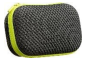 Girls Only:2 – rolls of paper towels1 – bottle of hand sanitizer Boys Only:1 – White labels (4x6inches)Lista de útiles de 2º Grado 2024-2025No etiquete estos artículos:2 fólderes de plástico con 2 bolsillos dentro y broches al centro.3 - cuadernos de composición – (1 rojo, 1 amarillo, 1 verde, 1 azul)- sin espiral2 resmas de papel blanco para copias3 - cajas de crayones (24 unidades)2 - paquetes de lápices marca Ticonderoga (24 unidades, PREAFILADOS)1 – borrador blanco grande marca Pentel High Polymere2 – paquetes de barras gigantes de pegamento marca Elmer8 - Marcadores Expo (SOLO NEGROS)3 - caja de pañuelos desechables2 - paquetes de toallitas Clorox1 – caja de banditas “curitas”Por favor etiquete con el nombre del estudiante:1 – par de audífonos1 - par de tijeras1 – estuche grande con cierre/cremallera lo suficientemente grande para guardar en él, tijeras, pegamento, crayones, y marcadores.Sólo niñas:2 – rollos de toallas de papel1 – botella de desinfectante para manos “hand sanitizer”Sólo niños:1 – Etiquetas blancas (dimensiones 4x6 pulgadas)